1.開啟XnView，點擊”轉換”鈕。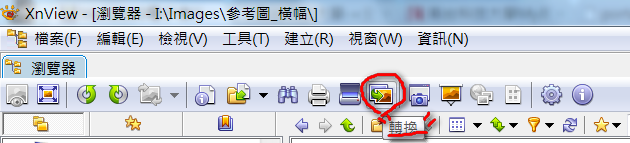 2.新增：選擇檔案。 資料夾：指定輸出儲存之資料夾格式：轉成的格式種類（jpg）覆寫：轉檔的命稱（重新命名）。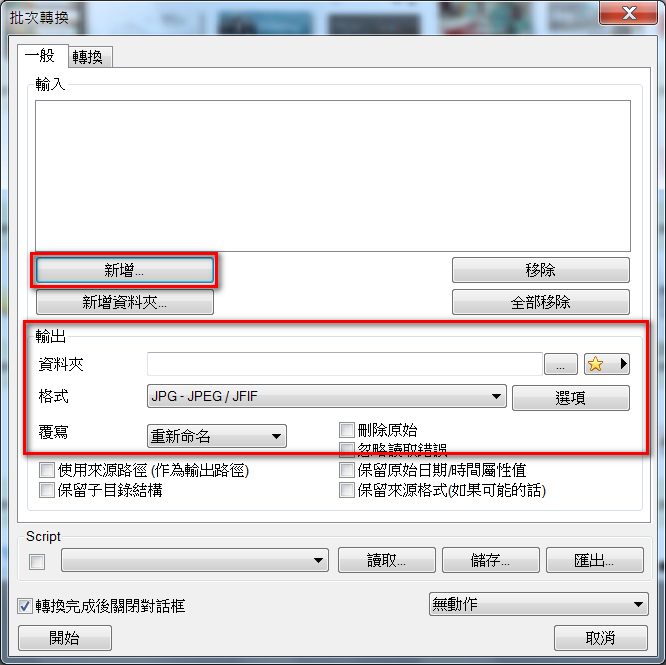 3. 選擇「調整大小」，按下「新增」輸入寬度、高度，左邊格可以自行設定、右邊格可以指定你要的比例。按下開始，它就會自動轉換。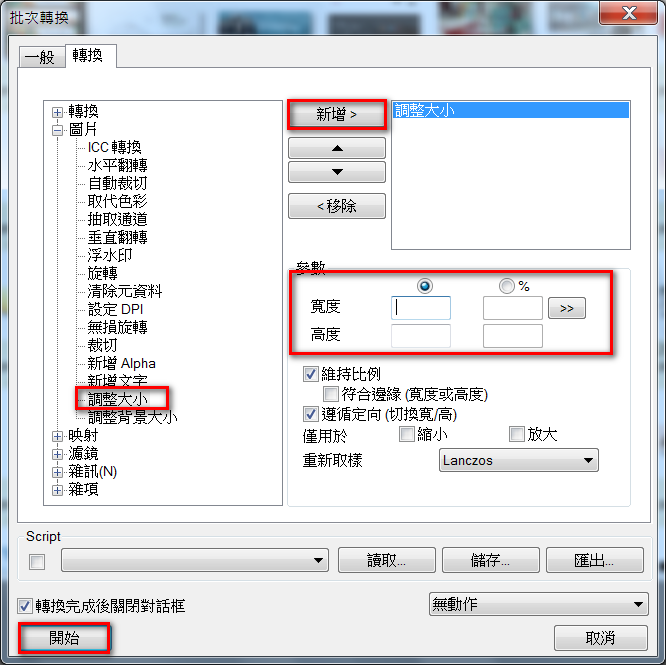 